Титульный лист:Название общеобразовательного учреждения:МАОУ Гимназия №13Тема проекта:Шведская звездаАвтор проекта:Елегечева Мария Дмитрия 9АРуководитель проекта:Рулинская Елена Аркадьевна учитель технологииСроки выполнения проекта:Сентябрь 2021-Март 2022 Введение:Актуальность проблемы:большие объемные светильники-ночники в виде звезд из бумаги пришли к нам из Швеции и скандинавских традиций. На сегодняшний день уже несколько лет эти звезды являются одним из рождественско-новогодних трендов по всей Европе и даже в США. Что и не удивительно: их очарование и в зажженном, и в погашенном состоянии навевает самое что ни на есть праздничное настроение. Их подвешивают в доме и на улице, в клубах и кафе, расставляют на полках, ставят на праздничный стол на специальных тонких высоких держателях и даже крепят на верхушки наряженных елок, как классическую символическую Вифлеемскую звезду.Цель проекта:Изготовить шведскую звездуЗадачи проекта:Придумать дизайнНайти нужные материалыСделать заготовки из бумагиВыполнить презентациюВыжечь узор на звездеВставить светодиодную лентуСклеить звездуОформить пояснительную запискуУложиться в срокПредставить проектЦелевая группа:Предоставление Диплома Сроки выполнения проекта:Сентябрь 2021-Март 2022Основная часть Описание идеи проекта:На данный момент Шведские звезды очень популярны и я бы хотела сделать её самаПлан мероприятий:Необходимые ресурсы:Скотч, бумага, светодиод, переключатель для светодиода, клей, подставка, батарейка, принтер, ножницы, палочка для клея Бюджет проекта, комментарии к бюджету:Чтобы получилось не сильно дорого217 рублейВозможные риски и способы их предупреждения:Не успеть в положенный срок-делать всё вовремя не откладывая на потомНе ровно склеить-не торопиться и делать все аккуратноПредполагаемые результаты: 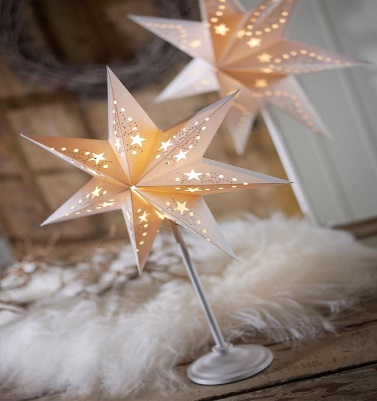 Оценка намеченных результатовУ меня всё получилось и я научилась пользоваться светодиодами, а также выжигателем. Мне очень понравилось эта идея и в дальнейшем я планирую сделать еще несколько таких звёзд.Вот такой результат у меня должен получиться: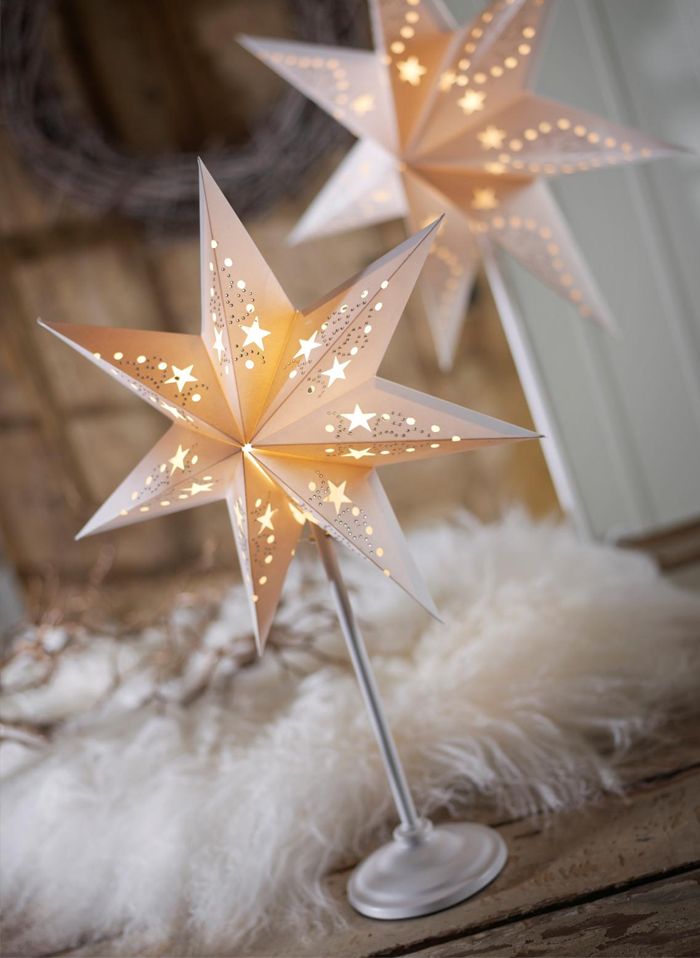    Список используемых источников:https://www.znaikak.ru/kaksdelatklassicheskyuprazdnichnyushvedskyusvetyashttps://zvetnoe.ru/club/poleznye-stati/obemnye-zvyezdy-iz-bumagi/интернет 